ANEXO I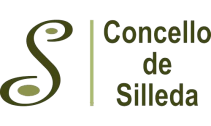 AXUDAS A ESTABLECEMENTOS DO SECTOR HOSTALEIRO PARALIZADOS POLA CRISE DA COVID-19 OUTORGADAS POLO CONCELLO DE SILLEDA A DEPUTACIÓN DE PONTEVEDRA(Datos da persoa solicitante cando pode ser unha persoa física ou xurídica)EXPÓN: Que mediante este formulario desexa acollerse á liña de axudas para establecementos do sector hostaleiro, paralizados pola crise da COVID-19, reguladas nas bases da Convocatoria realizada polo Concello de Silleda con cargo a fondos municipais e da Deputación de Pontevedra e formula a oportuna DECLARACIÓN RESPONSABLE:	Que coñece e acepta íntegramente o contido das bases da convocatoria, cumprindo a totalidade de requisitos que nelas se recollen.	Que perante a Seguridade Social figura dado/a de alta como autónomo/a nos epígrafes das actividades que recollen as bases da convocatoria.	Que dende a entrada en vigor da Orde da Consellería de Sanidade do 26 de xaneiro de 2021, pola que se establecen medidas de prevención específicas como consecuencia da evolución da situación epidemiolóxica derivada da COVID 19 na Comunidade Autónoma de Galicia (DOG número 16-BIS) procedeu ao peche temporal da súa actividade habitual no negocio do que é titular e /ou co titular, ou ben (no caso de establecementos destinados a aloxamento) se viu reducido o aforo e condicións por mor da citada orde autonómica.	Que a súa actividade se desenvolve dentro do termo municipal de Silleda. 	Que se compromete a manter o seu establecemento aberto ao público por un mínimo de 2 meses dende a recepción das axudas reguladas nas bases.	Que comunicará de forma oficial ao Concello calquera modificación nos apartados anteriores.	Que se compromete a poñerse ao corrente do cumprimento das súas obrigas tributarias fronte á Seguridade Social , a Administración Pública da Comunidade Autonóma e o Concello de Silleda unha vez lle sexa abonada a axuda concedida en aplicación das bases da convocatoria (para aqueles establecementos que non estén ao corrente).En Silleda, á data da sinatura electrónicaALCALDE-PRESIDENTE DO CONCELLO DE SILLEDADATOS DA PERSOA SOLICITANTEDATOS DA PERSOA SOLICITANTEDATOS DA PERSOA SOLICITANTEDATOS DA PERSOA SOLICITANTEDATOS DA PERSOA SOLICITANTEDATOS DA PERSOA SOLICITANTEDATOS DA PERSOA SOLICITANTEDATOS DA PERSOA SOLICITANTEDATOS DA PERSOA SOLICITANTEDATOS DA PERSOA SOLICITANTEDATOS DA PERSOA SOLICITANTEDATOS DA PERSOA SOLICITANTEDATOS DA PERSOA SOLICITANTEDATOS DA PERSOA SOLICITANTENOME/RAZÓN SOCIALNOME/RAZÓN SOCIALNOME/RAZÓN SOCIALNOME/RAZÓN SOCIALPRIMEIRO APELIDOPRIMEIRO APELIDOPRIMEIRO APELIDOPRIMEIRO APELIDOSEGUNDO APELIDOSEGUNDO APELIDOSEGUNDO APELIDOSEGUNDO APELIDONIFNIFTIPONOME DA VÍANOME DA VÍANOME DA VÍANOME DA VÍANOME DA VÍANOME DA VÍANOME DA VÍANOME DA VÍANÚM.NÚM.BLOQ.ANDARPORTAPARROQUIAPARROQUIAPARROQUIAPARROQUIAPARROQUIAPARROQUIAPARROQUIALUGARLUGARLUGARLUGARLUGARLUGARLUGARCÓDIGO POSTALCÓDIGO POSTALPROVINCIAPROVINCIAPROVINCIAPROVINCIACONCELLOCONCELLOCONCELLOCONCELLOLOCALIDADELOCALIDADELOCALIDADELOCALIDADETELÉFONO 1TELÉFONO 1TELÉFONO 1TELÉFONO 2TELÉFONO 2CORREO ELECTRÓNICOCORREO ELECTRÓNICOCORREO ELECTRÓNICOCORREO ELECTRÓNICOCORREO ELECTRÓNICOCORREO ELECTRÓNICOCORREO ELECTRÓNICOCORREO ELECTRÓNICOCORREO ELECTRÓNICOE, NA SÚA REPRESENTACIÓN (deberá acreditarse a representación fidedigna por calquera medio válido en dereito)E, NA SÚA REPRESENTACIÓN (deberá acreditarse a representación fidedigna por calquera medio válido en dereito)E, NA SÚA REPRESENTACIÓN (deberá acreditarse a representación fidedigna por calquera medio válido en dereito)E, NA SÚA REPRESENTACIÓN (deberá acreditarse a representación fidedigna por calquera medio válido en dereito)NOME/RAZÓN SOCIALPRIMEIRO APELIDOSEGUNDO APELIDONIFDATOS PARA OS EFECTOS DE NOTIFICACIÓNDATOS PARA OS EFECTOS DE NOTIFICACIÓNDATOS PARA OS EFECTOS DE NOTIFICACIÓNDATOS PARA OS EFECTOS DE NOTIFICACIÓNDATOS PARA OS EFECTOS DE NOTIFICACIÓNDATOS PARA OS EFECTOS DE NOTIFICACIÓNDATOS PARA OS EFECTOS DE NOTIFICACIÓNDATOS PARA OS EFECTOS DE NOTIFICACIÓNDATOS PARA OS EFECTOS DE NOTIFICACIÓNEnviaranse avisos da posta á disposición da notificación no correo electrónico e/ou teléfono móbil facilitados a seguir e que poderán cambiar en calquera momento a través de Notifica.gal:Enviaranse avisos da posta á disposición da notificación no correo electrónico e/ou teléfono móbil facilitados a seguir e que poderán cambiar en calquera momento a través de Notifica.gal:Enviaranse avisos da posta á disposición da notificación no correo electrónico e/ou teléfono móbil facilitados a seguir e que poderán cambiar en calquera momento a través de Notifica.gal:Enviaranse avisos da posta á disposición da notificación no correo electrónico e/ou teléfono móbil facilitados a seguir e que poderán cambiar en calquera momento a través de Notifica.gal:Enviaranse avisos da posta á disposición da notificación no correo electrónico e/ou teléfono móbil facilitados a seguir e que poderán cambiar en calquera momento a través de Notifica.gal:Enviaranse avisos da posta á disposición da notificación no correo electrónico e/ou teléfono móbil facilitados a seguir e que poderán cambiar en calquera momento a través de Notifica.gal:Enviaranse avisos da posta á disposición da notificación no correo electrónico e/ou teléfono móbil facilitados a seguir e que poderán cambiar en calquera momento a través de Notifica.gal:Enviaranse avisos da posta á disposición da notificación no correo electrónico e/ou teléfono móbil facilitados a seguir e que poderán cambiar en calquera momento a través de Notifica.gal:Enviaranse avisos da posta á disposición da notificación no correo electrónico e/ou teléfono móbil facilitados a seguir e que poderán cambiar en calquera momento a través de Notifica.gal:TELÉFONO MÓBILTELÉFONO MÓBILTELÉFONO MÓBILTELÉFONO MÓBILCORREO ELECTRÓNICOCORREO ELECTRÓNICOCORREO ELECTRÓNICOCORREO ELECTRÓNICOCORREO ELECTRÓNICOELECCIÓN DO MEDIO DE NOTIFICACIÓN PREFERENTEELECCIÓN DO MEDIO DE NOTIFICACIÓN PREFERENTEELECCIÓN DO MEDIO DE NOTIFICACIÓN PREFERENTEELECCIÓN DO MEDIO DE NOTIFICACIÓN PREFERENTEELECCIÓN DO MEDIO DE NOTIFICACIÓN PREFERENTEELECCIÓN DO MEDIO DE NOTIFICACIÓN PREFERENTEELECCIÓN DO MEDIO DE NOTIFICACIÓN PREFERENTEELECCIÓN DO MEDIO DE NOTIFICACIÓN PREFERENTEELECCIÓN DO MEDIO DE NOTIFICACIÓN PREFERENTEAs persoas obrigadas a relacionarse a través de medios electrónicos coa Administración deberán optar, en todo caso, pola notificación por medios electrónicos, sen que sexa válida para elas nin produza efectos unha opción diferente.As persoas obrigadas a relacionarse a través de medios electrónicos coa Administración deberán optar, en todo caso, pola notificación por medios electrónicos, sen que sexa válida para elas nin produza efectos unha opción diferente.As persoas obrigadas a relacionarse a través de medios electrónicos coa Administración deberán optar, en todo caso, pola notificación por medios electrónicos, sen que sexa válida para elas nin produza efectos unha opción diferente.As persoas obrigadas a relacionarse a través de medios electrónicos coa Administración deberán optar, en todo caso, pola notificación por medios electrónicos, sen que sexa válida para elas nin produza efectos unha opción diferente.As persoas obrigadas a relacionarse a través de medios electrónicos coa Administración deberán optar, en todo caso, pola notificación por medios electrónicos, sen que sexa válida para elas nin produza efectos unha opción diferente.As persoas obrigadas a relacionarse a través de medios electrónicos coa Administración deberán optar, en todo caso, pola notificación por medios electrónicos, sen que sexa válida para elas nin produza efectos unha opción diferente.As persoas obrigadas a relacionarse a través de medios electrónicos coa Administración deberán optar, en todo caso, pola notificación por medios electrónicos, sen que sexa válida para elas nin produza efectos unha opción diferente.As persoas obrigadas a relacionarse a través de medios electrónicos coa Administración deberán optar, en todo caso, pola notificación por medios electrónicos, sen que sexa válida para elas nin produza efectos unha opción diferente.As persoas obrigadas a relacionarse a través de medios electrónicos coa Administración deberán optar, en todo caso, pola notificación por medios electrónicos, sen que sexa válida para elas nin produza efectos unha opción diferente.● Electrónica, a través do Sistema de notificación electrónica Só se poderá acceder á notificación co certificado electrónico ou eDNI.● Electrónica, a través do Sistema de notificación electrónica Só se poderá acceder á notificación co certificado electrónico ou eDNI.● Electrónica, a través do Sistema de notificación electrónica Só se poderá acceder á notificación co certificado electrónico ou eDNI.● Electrónica, a través do Sistema de notificación electrónica Só se poderá acceder á notificación co certificado electrónico ou eDNI.● Electrónica, a través do Sistema de notificación electrónica Só se poderá acceder á notificación co certificado electrónico ou eDNI.● Electrónica, a través do Sistema de notificación electrónica Só se poderá acceder á notificación co certificado electrónico ou eDNI.● Electrónica, a través do Sistema de notificación electrónica Só se poderá acceder á notificación co certificado electrónico ou eDNI.● Electrónica, a través do Sistema de notificación electrónica Só se poderá acceder á notificación co certificado electrónico ou eDNI.● Electrónica, a través do Sistema de notificación electrónica Só se poderá acceder á notificación co certificado electrónico ou eDNI.● Postal (cubrir o enderezo postal só se é distinto do indicado anteriormente).● Postal (cubrir o enderezo postal só se é distinto do indicado anteriormente).● Postal (cubrir o enderezo postal só se é distinto do indicado anteriormente).● Postal (cubrir o enderezo postal só se é distinto do indicado anteriormente).● Postal (cubrir o enderezo postal só se é distinto do indicado anteriormente).● Postal (cubrir o enderezo postal só se é distinto do indicado anteriormente).● Postal (cubrir o enderezo postal só se é distinto do indicado anteriormente).● Postal (cubrir o enderezo postal só se é distinto do indicado anteriormente).● Postal (cubrir o enderezo postal só se é distinto do indicado anteriormente).TIPONOME DA VÍANOME DA VÍANOME DA VÍANOME DA VÍANÚM.BLOQ.ANDARPORTAPARROQUIAPARROQUIAPARROQUIAPARROQUIALUGARLUGARLUGARLUGARLUGARCÓDIGO POSTALCÓDIGO POSTALPROVINCIACONCELLOCONCELLOLOCALIDADELOCALIDADELOCALIDADELOCALIDADE